שנה"ל תשפ"אלציבור עובדי ההוראה שלום רב,הרשמה להשתלמויות מתבצעת באמצעות מערכת רישום אינטרנטית (דרך דפדפן אקספלורר     ).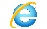 תחילה יש להיכנס לאתר מרכז פסג"ה עיריית ירושלים (מנח"י) . מעל לתמונה העליונה יש ללחוץ על לשונית "הרשמה להשתלמויות" (בצבע טורקיז).הזדהות במערכת של משתלם הרשום במשרד החינוךמתחת לתמונה העליונה יש ללחוץ על "כניסה/ הרשמה להשתלמויות"יש ללחוץ על הכפתור כניסה בהזדהות משרד החינוך (למי שיש לו שם משתמש וסיסמא דרך משרד החינוך) או לחילופין ללחוץ על הכפתור הרשמה בהזדהות משרד החינוך (למי שלא רשום במשרד החינוך). ראו את התמונה מטה-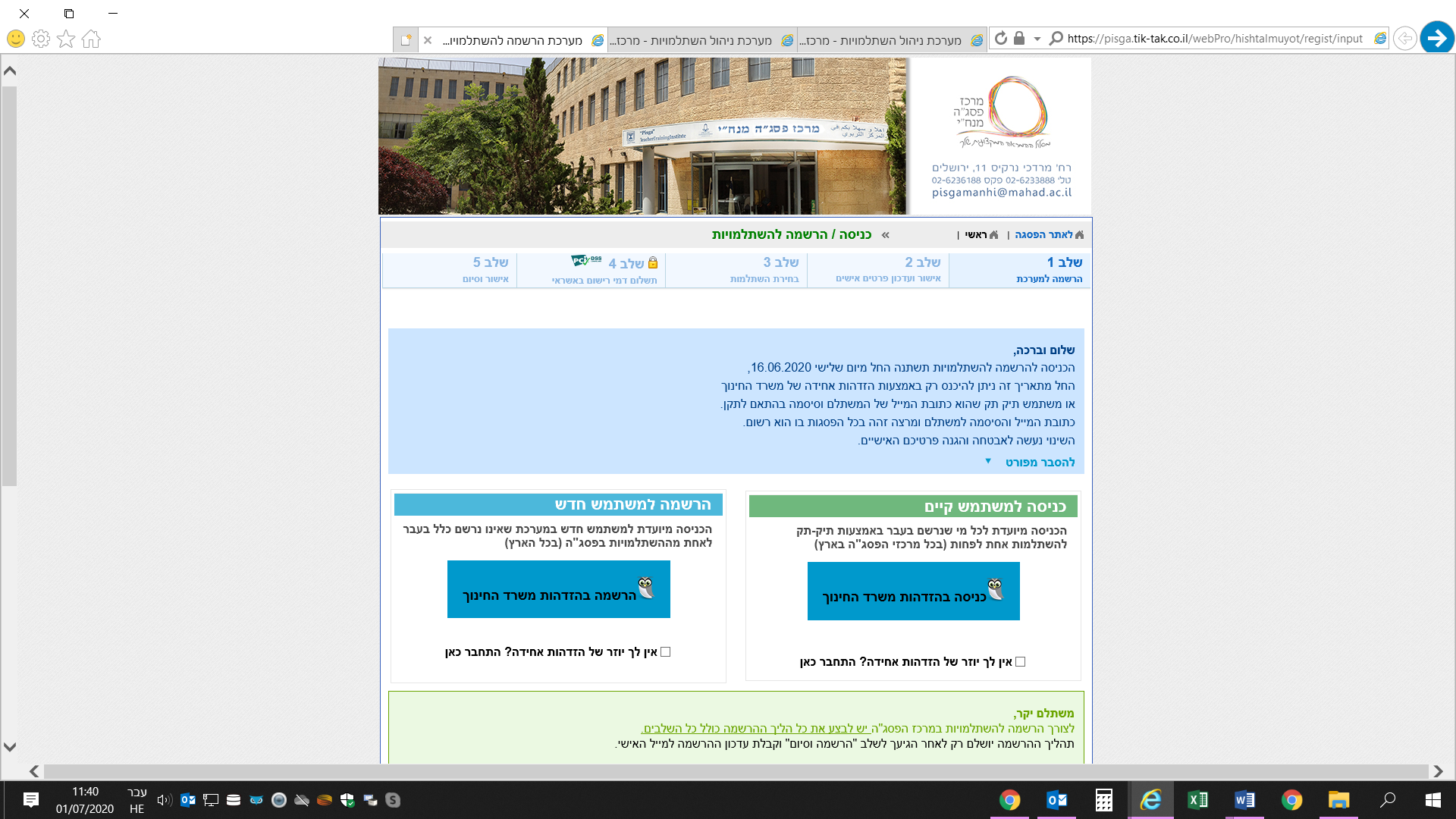 הזדהות במערכת של משתלם שלא רשום במשרד החינוך אבל קיים במערכת ש לסמן V מתחת לתמונה על "אין לך יוזר של הזדהות אחידה? התחבר כאן". יש לרשום את הדוא"ל וסיסמא (הקישור המתקבל לדוא"ל תקף לחצי שעה). הזדהות במערכת של משתלם שלא רשום במשרד החינוךש לסמן V מתחת לתמונה על "אין לך יוזר של הזדהות אחידה? התחבר כאן". יש לרשום את הדוא"ל בכדי לקבל סיסמא זמנית (הקישור המתקבל תקף לחצי שעה). בקישור המתקבל עליו לבחור בעצמו את הסיסמא ולעדכן את פרטיו האישיים. ראו את התמונה מטה-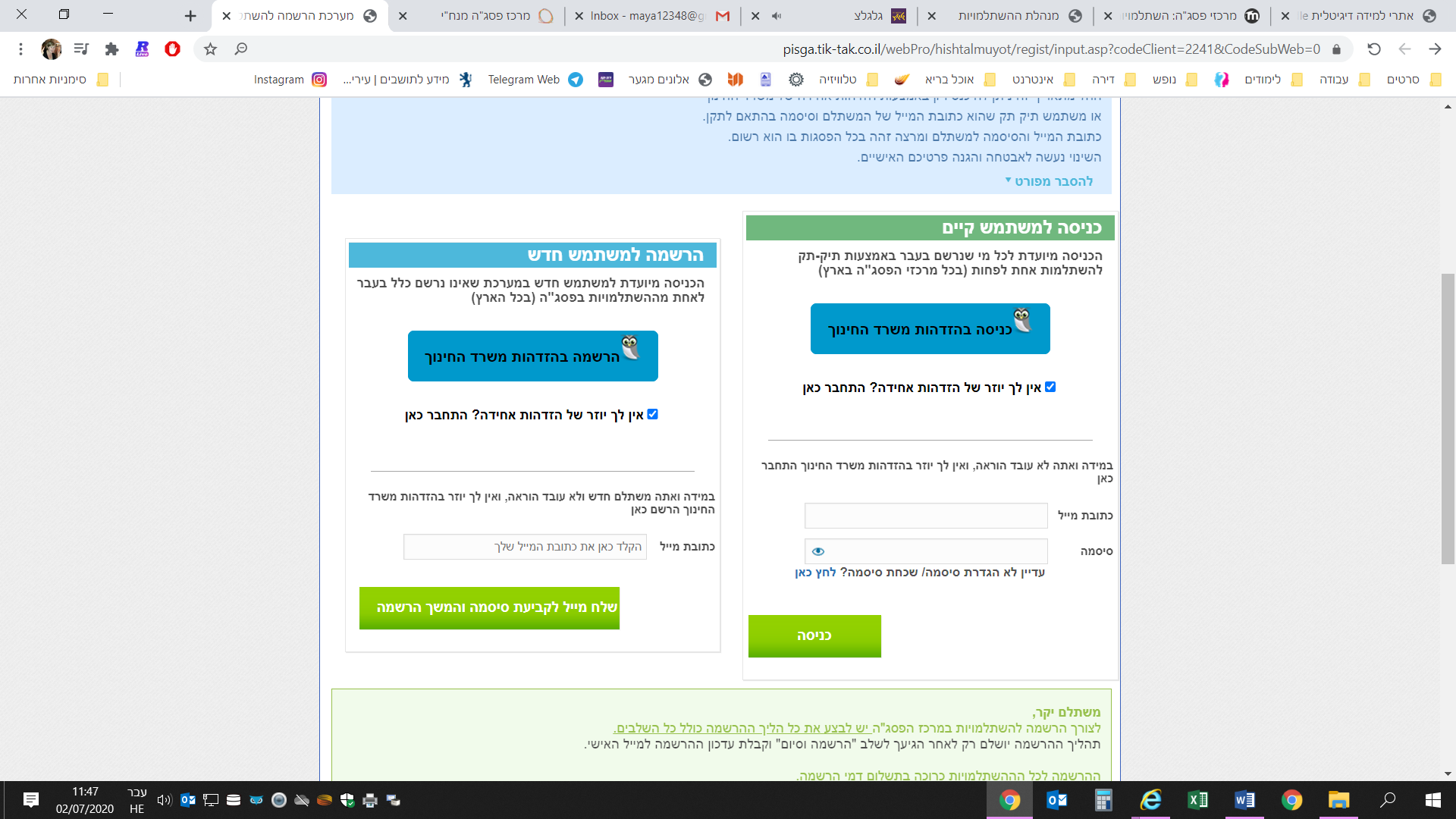 רישום וחיפוש השתלמות המערכת תציג את רשימת ההשתלמויות. יש לבחור לפי שם השתלמות או מספר השתלמות.יש לסמן בתיבת הסימון √ מימין להשתלמות המבוקשת. תשלום דמי רישום להשתלמות הינו דרך כרטיס אשראי. שלב 4: אישור וסיוםהמערכת תציג את ההשתלמות אליה נרשמת ובנוסף ישלח אליכם דוא"ל עם אישור על ההרשמה.שימו לב יתכן שהדוא"ל יגיע אל דואר הזבל שלכם, מאחר ומדובר במערכת אינטרנטית שיווקית יש לחפש הודעות דוא"ל מפסג"ה מנח"י בדואר זבל (ספאם), אנא הגדירו בדוא"ל שלכם שהדוא"לים מאתר הפסג"ה הם לא דואר זבל. למי שיש דוא"ל דרך ה GMAIL, יש לעקוב גם דרך הלשונית 'קידומי מכירות'חשוב:הודעות על שינויים / ביטולים / תוספות בהשתלמויות נשלחות בדרך כלל בדוא"ל ובמקרים דחופים במיסרון.על כן, באחריותכם להקפיד שכתובת הדוא"ל ומספר הנייד יהיו מעודכנים באתר.שנת לימודים פורייה ומוצלחת.מרכז פסג"ה מנח"י